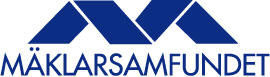 Med konsumenten i fokusPressmeddelande den 8 mars 2014Mäklarsamfundets Kundombudsman samtalar med bostadskonsumenter och ger information och vägledning om sådant som rör köp och försäljning av bostäder. Ofta har frågorna en privatekonomisk karaktär och visar att bostadskonsumenterna är angelägna om att ha information och kunskap om vad som gäller. Under 2013 var frågor om avtal och ansvar vanligast och det var påtagligt ofta som frågorna handlade om bostadsrätter. En majoritet av samtalen, över 70 procent, kommer från kvinnor. Det framgår av Konsumentinsikt som presenteras idag. Konsumentinsikt är en rapport från Mäklarsamfundet som bygger på konsumenternas egna frågor.Under 2013 gick bostadsrätter som smör i solsken, med en prisuppgång på 11 procent i riket. Samtalen till vår Kundombudsman korresponderar mot detta på så sätt att många av frågorna avsåg bostadsrätter. Det är bra att vara förberedd och insatt i vad som gäller vid en bostadsaffär och det gäller för både säljare och köpare, säger Ingrid Eiken, VD för Mäklarsamfundet.Samtalen till vår Kundombudsman ger oss värdefull kunskap och bidrar till att vi kan anpassa och förbättra fastighetsmäklartjänsten. Vi vill svara upp mot de förväntningar som finns på fastighetsmäklare och fortsätta attrahera allt fler att anlita en fastighetsmäklare i alla bostadsaffärer eftersom det minskar riskerna och ökar tryggheten, säger Ingrid Eiken.För ytterligare information kontakta:Titti Öhrn, Kundombudsman Mäklarsamfundet, 070-786 84 49.
Ingrid Eiken, VD Mäklarsamfundet, 070- 669 34 34.

Ingrid Eiken, VD Mäklarsamfundet.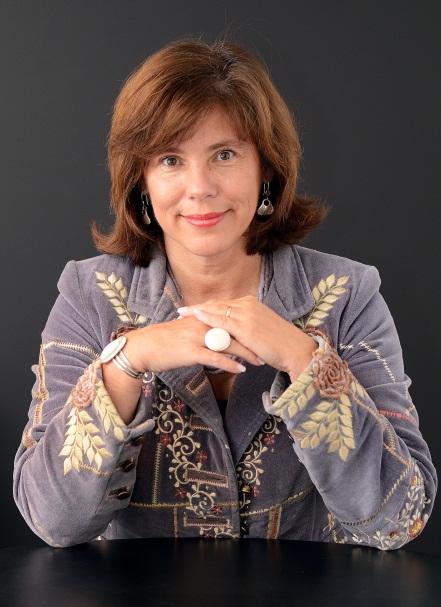 